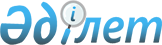 Тасқала аудандық мәслихатының 2013 жылғы 14 қарашадағы № 16-2 "Тасқала ауданында аз қамтамасыз етілген отбасыларға (азаматтарға) тұрғын үй көмегін көрсетудің мөлшерін және тәртібін айқындау Қағидасын бекіту туралы" шешіміне өзгерістер мен толықтырулар енгізу туралы
					
			Күшін жойған
			
			
		
					Батыс Қазақстан облысы Тасқала аудандық мәслихатының 2018 жылғы 16 шілдедегі № 27-9 шешімі. Батыс Қазақстан облысының Әділет департаментінде 2018 жылғы 18 шілдеде № 5292 болып тіркелді. Күші жойылды - Батыс Қазақстан облысы Тасқала аудандық мәслихатының 2020 жылғы 21 ақпандағы № 44-6 шешімімен
      Ескерту. Күші жойылды - Батыс Қазақстан облысы Тасқала аудандық мәслихатының 21.02.2020 № 44-6 шешімімен (алғашқы ресми жарияланған күнінен бастап қолданысқа енгізіледі).
      Қазақстан Республикасының 1997 жылғы 16 сәуірдегі "Тұрғын үй қатынастары туралы", 2001 жылғы 23 қаңтардағы "Қазақстан Республикасындағы жергілікті мемлекеттік басқару және өзін-өзі басқару туралы" Заңдарына және Қазақстан Республикасы Үкіметінің 2009 жылғы 30 желтоқсандағы № 2314 "Тұрғын үй көмегін көрсету ережесін бекіту туралы" қаулысына сәйкес Тасқала аудандық мәслихаты ШЕШІМ ҚАБЫЛДАДЫ:
      1. Тасқала аудандық мәслихатының 2013 жылғы 14 қарашадағы № 16-2 "Тасқала ауданында аз қамтамасыз етілген отбасыларға (азаматтарға) тұрғын үй көмегін көрсетудің мөлшерін және тәртібін айқындау Қағидасын бекіту туралы" (Нормативтік құқықтық актілерді мемлекеттік тіркеу тізілімінде № 3364 болып тіркелген, 2013 жылы 20 желтоқсанда "Екпін" газетінде жарияланған) шешіміне мынадай өзгерістер мен толықтырулар енгізілсін:
      көрсетілген шешіммен бекітілген Тасқала ауданында аз қамтамасыз етілген отбасыларға (азаматтарға) тұрғын үй көмегін көрсетудің мөлшерін және тәртібін айқындау Қағидасында:
      1-тармақта:
      7)-тармақша мынадай редакцияда жазылсын:
      "7) "Азаматтарға арналған үкімет" мемлекеттік корпорациясы" коммерциялық емес акционерлік қоғамы Батыс Қазақстан облысы бойынша филиалының Халыққа қызмет көрсету бойынша Тасқала аудандық бөлімі (бұдан әрі – Мемлекеттік корпорация).";
      мынадай мазмұндағы 4-1 және 4-2-тармақтармен толықтырылсын:
      "4-1. Отбасы (азамат) (не нотариат куәландырған сенімхат бойынша оның өкілі) тұрғын үй көмегін тағайындау үшін Мемлекеттік корпорацияға немесе "электрондық үкімет" веб-порталына тоқсанына бір рет жүгінуге құқылы.
      4-2. Құжаттарды қарау және тұрғын үй көмегін көрсету туралы шешім қабылдау немесе көрсетуден бас тарту туралы дәлелді жауап беру мерзімі Мемлекеттік корпорациядан құжаттардың толық топтамасын алған күннен бастап сегіз жұмыс күнін құрайды.";
      5-тармақ мынадай редакцияда жазылсын:
      "5. Отбасы (азамат) (не нотариат куәландырған сенімхат бойынша оның өкілі) тұрғын үй көмегін тағайындау үшін Мемлекеттік корпорацияға және/немесе "электрондық үкімет" веб-порталы арқылы өтініш береді және мынадай құжаттарды қоса береді:
      1) өтініш берушінің жеке басын куәландыратын құжат (жеке басын сәйкестендіру үшін түпнұсқасы беріледі);
      2) отбасының табысын растайтын құжаттар. Тұрғын үй көмегін алуға үмiткер отбасының (Қазақстан Республикасы азаматының) жиынтық табысын есептеу тәртiбiн тұрғын үй қатынастары саласындағы уәкілетті орган айқындайды;
      3) өтініш берушінің тұрғылықты тұратын жерiнен мекенжай анықтамасы (тиісті мемлекеттік ақпараттық жүйелерден алынатын мәліметтерді қоспағанда);
      4) жылжымайтын мүлiктiң болуы (болмауы) туралы анықтама (тиісті мемлекеттік ақпараттық жүйелерден алынатын мәліметтерді қоспағанда);
      5) зейнетақы аударымдары туралы анықтама (тиісті мемлекеттік ақпараттық жүйелерден алынатын мәліметтерді қоспағанда);
      6) жұмыс орнынан немесе жұмыссыз адам ретінде тіркелуі туралы анықтама;
      7) балаларға және асырауындағы басқа да адамдарға алименттер туралы мәліметтер;
      8) банктік шоты;
      9) тұрғын үйді (тұрғын ғимаратты) күтіп ұстауға арналған ай сайынғы жарналардың мөлшері туралы шоттар;
      10) коммуналдық қызметтерді тұтынуға арналған шоттар;
      11) телекоммуникация қызметтері үшін түбіртек-шот немесе байланыс қызметтерін көрсетуге арналған шарттың көшірмесі;
      12) жеке тұрғын үй қорынан жергілікті атқарушы орган жалдаған тұрғын үйді пайдаланғаны үшін жергілікті атқарушы орган берген жалдау ақысының мөлшері туралы шот.
      Осы тармақта көзделмеген құжаттарды талап етуге жол берілмейді.
      Отбасы (азамат) (не нотариат куәландырған сенімхат бойынша оның өкілі) қайта өтініш берген кезде осы Қағиданың 10-5-тармағында көзделген жағдайды қоспағанда, отбасының табыстарын растайтын құжаттарды және коммуналдық шығыстарға арналған шоттарын ғана ұсынады.";
      7, 8, 9-тармақтар алынып тасталсын;
      мынадай мазмұндағы 10-1, 10-2, 10-3, 10-4, 10-5 және 10-6-тармақтармен толықтырылсын:
      "10-1. Мемлекеттік корпорация арқылы құжаттар қабылданған кезде көрсетілетін қызметті алушыға тиісті құжаттардың қабылданғаны туралы қолхат беріледі.
      10-2. Осы Қағиданың 5-тармағында көзделген құжаттар топтамасы толық ұсынылмаған жағдайда, Мемлекеттік корпорацияның қызметкері құжаттарды қабылдаудан бас тарту туралы қолхат береді.
      10-3. "Электрондық үкімет" веб-порталы арқылы өтініш жасаған жағдайда көрсетілетін қызметті алушының "жеке кабинетіне" мемлекеттік көрсетілетін қызмет көрсетуге сұрау салуының қабылдағаны туралы мәртебе, сондай-ақ мемлекеттік көрсетілетін қызметтің нәтижесін алу күні мен уақыты көрсетіле отырып, хабарлама жіберіледі.
      10-4. Мемлекеттік корпорация өтінішті ақпараттық жүйе арқылы қабылдайды және оны тұрғын үй көмегін тағайындауды жүзеге асыратын уәкілетті органға жібереді.
      10-5. Уәкілетті орган отбасы (азамат) (не нотариат куәландырған сенімхат бойынша оның өкілі) ұсынған құжаттардың және (немесе) олардағы деректердің (мәліметтердің) дұрыс емес екенін анықтау негізінде тұрғын үй көмегін беруден бас тартады және өтініш берілген күннен бастап 5 (бес) жұмыс күні ішінде өтініш берушіге "электрондық үкімет" веб-порталы не Мемлекеттік корпорация арқылы дәлелді бас тартуды жібереді.
      10-6. Тұрғын үй көмегін тағайындау туралы шешімді не кызметті көрсетуден бас тарту туралы дәлелді жауапты тұрғын үй көмегін тағайындауды жүзеге асыратын уәкілетті орган қабылдайды. Тағайындау туралы хабарлама не тағайындаудан бас тарту туралы дәлелді жауап Мемлекеттік корпорацияға немесе электрондық құжат ретінде "жеке кабинетке" жіберіледі.".
      2. Тасқала аудандық мәслихаты аппаратының басшысы (Т. Ержігітова) осы шешімнің әділет органдарында мемлекеттік тіркелуін, Қазақстан Республикасы нормативтік құқықтық актілерінің эталондық бақылау банкінде оның ресми жариялануын қамтамасыз етсін.
      3. Осы шешім алғашқы ресми жарияланған күнінен бастап қолданысқа енгізіледі.
					© 2012. Қазақстан Республикасы Әділет министрлігінің «Қазақстан Республикасының Заңнама және құқықтық ақпарат институты» ШЖҚ РМК
				
      Сессия төрағасы

Д. Ғазез

      Аудандық мәслихат хатшысы

С. Рахимов
